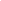 Nomination Form – Mentor of the Year AwardThis award recognizes an individual who has demonstrated exceptional mentorship to colleagues, residents, fellows, and/or students in the Division of PM&R at U of TYour name(s): Your email(s): Are you a staff, resident, fellow, or student? Name of nominee: Below, please detail why you are nominating this person. Nominees do not need to excel in all areas. Provide specific examples where possible to assist the selection committee in determining the winner.Sustained commitment to mentorship (eg. Regular mentorship meetings, gives feedback that encourages growth, identifies and/or creates growth opportunities for mentees, provides formal and/or informal mentorship)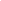 Promotes positive collaborative opportunities (eg.  Suggests new opportunities for the mentee(s), assists with networking and finding collaborative projects in line with the mentee’s personal goals, involved in formal committee or project that fosters mentorship)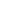 Committed to the development of their own skills and is a positive role model  (eg. Shares stories of past “failures” and growth, demonstrates self-reflection, shares personal path towards new opportunities) 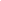 Other:  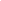 Please submit the completed form electronically to Awards and Recognition Committee Lead, Dr. Audrey Yap audrey.yap@sinaihealth.ca 